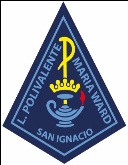                                      LICEO POLIVALENTE MARÍA WARD                        PLAN  DE SEXUALIDAD,  AFECTIVIDAD Y GÉNEROÍNDICEPresentación        ………………………………………………………  2Fundamentación………………………………………………………   2Marco teórico conceptual  Marco institucional   Objetivos:………………………………………………………………  5           - Objetivo General           - Objetivos EspecíficosResponsables  …………………………………………………………..  5Metodología de trabajo  ………………………………………………..  6Evaluación del Programa    …………………………………………….  8Anexos:…………………………………………………………………  9             I. Encuestas para alumnos y alumnas             II. Encuestas para padres y apoderados    1.- PRESENTACIÓN:El presente “Programa de Sexualidad, Afectividad y Género”  nace como respuesta a una necesidad de orientar y encauzar la temática en los niños, niñas y adolescentes dando cumplimiento a la normativa vigente que obliga a todos los establecimientos educacionales de formar en; sexualidad, afectividad y género a los alumnos y las alumnas.La sexualidad es una parte esencial de la vida de todos los seres humanos, inherente a nosotros y que nos acompaña, incluso, desde antes de nacer. La sexualidad se vive de múltiples formas: a través de lo que pensamos, de lo que sentimos y de cómo actuamos.Hoy en día, recibir formación en sexualidad, afectividad y género promueve conductas de autocuidado, fomentando relaciones en un marco de respeto mutuo coherente con las emociones, corporalidad y etapa que vivencia el niño, niña o joven. El autocuidado, la comprensión de la importancia de la afectividad, lo espiritual y social para un sano desarrollo sexual, son conocimientos, actitudes y habilidades que conforman los objetivos de aprendizajes expresados transversalmente en el currículum nacional y que se desarrollan a lo largo de la trayectoria escolar.La educación sexual ha estado presente transversalmente, y quizás implícitamente, en el currículum, actualmente se pretende hacer de ella algo mucho más explícito e intencionado, debido a que las características de los estudiantes del siglo XXI y de sus familias hacen de esto una necesidad que debe saber satisfacer cada establecimiento educacional y su comunidad escolar en conjunto.De este modo, este programa viene a hacer suya esta gran tarea de acuerdo a las características propias de nuestros estudiantes  del Liceo Polivalente María Ward, atendiendo a las necesidades específicas manifestadas y observadas en ellos.2.- FUNDAMENTACIÓN:La Ley de Salud N° 20.418 (2010) de nuestro país, en su artículo primero indica la obligatoriedad de los establecimientos educacionales subvencionados por el Estado de contar con un programa de educación sexual: “Toda persona tiene derecho a recibir educación, información y orientación en materia de regulación de la fertilidad, en forma clara, comprensible, completa y, en su caso, confidencial. Los establecimientos educacionales reconocidos por el Estado deberán incluir dentro del ciclo de Enseñanza Media un programa de educación sexual, el cual, según sus principios y valores, incluya contenidos que propendan a una sexualidad responsable e informe de manera completa sobre los diversos métodos anticonceptivos existentes y autorizados, de acuerdo al proyecto educativo, convicciones y creencias que adopte e imparta cada establecimiento educacional en conjunto con los centros de padres apoderados.” Así mismo, señala que para implementar dicho programa, el equipo técnico o los docentes a cargo deben, en primer lugar, reflexionar sobre sus propios sesgos y prejuicios, con el fin de resguardar la objetividad en la entrega de contenidos a los educandos. De este modo, “el contenido y alcance de la información deberá considerar la edad y madurez psicológica de la persona a quien se entregaMarco Teórico  Conceptual.Se suele reducir la sexualidad exclusivamente a lo que respecta a las relaciones sexuales, sin embargo, la sexualidad trasciende con creces esta reducción. En la definición de la Organización Mundial de la Salud, la sexualidad integra elementos físicos, emocionales, intelectuales, culturales y sociales, que deben ser desarrollados a través de medios que sean positivamente enriquecedores y que potencien en las personas la comunicación y el amor. Señala también que en la sexualidad intervienen las emociones y/o sentimientos, la relación con el cuerpo y sus procesos y los conocimientos sobre él.Una afectividad sana se desarrolla a partir de diversos componentes, entre los cuales se encuentran los vínculos tempranos de apego y cuidado, la conformación de una autoestima positiva y la posibilidad de desarrollar relaciones de confianza e intimidad con otros. Un desarrollo afectivo sano apunta directamente al desarrollo de una sexualidad sana y responsable.Por lo tanto, formar en sexualidad implica la educación de una sexualidad responsable, ligada a la dimensión emocional y afectiva, que debe apuntar al desarrollo de conocimientos, habilidades y actitudes que permitan a niños y jóvenes tomar decisiones informadas, autónomas y consecuentes.Por otra parte, es necesario que cada uno de nuestros estudiantes tenga comprensión de estos conceptos, y de otros relacionados, de manera que puedan tomar decisiones informadas y no llevados por meras creencias o suposiciones conversadas entre amigos, sino que provenga de aquellas “instituciones núcleo” de cada niño, niña y joven, a saber: la familia y la escuela: El rol de la familia en este ámbito es prioritario, relevante e ineludible: en primer lugar, es derecho y deber de la familia educar a sus hijos, tal como lo reconoce la Ley General de Educación (Art. 4°), y le corresponde la responsabilidad primordial en su crianza y desarrollo. La familia es la base de la afectividad y es el espacio donde se construyen los vínculos primarios, en el que niños y jóvenes comienzan a desarrollar su identidad, incorporando nociones acerca de los afectos.Sin embargo, las familias no siempre cuentan con estas herramientas para abordar adecuadamente la formación en sexualidad, afectividad y género de sus hijos; algunas por desconocimiento, temor o por experiencias dolorosas que les han impedido, incluso de adultos, desarrollar su sexualidad de manera natural y responsable, así como establecer vínculos afectivos sanos, resultándoles muy complejo transmitir valores y sentimientos positivos sobre el tema. Además, existe un bajo nivel de comunicación con sus padres e hijos, lo que refleja las dificultades que las propias familias presentan para afrontar el tema.Los seres humanos somos seres sexuados, y como tales requerimos del acompañamiento, orientación y apoyo por parte de los adultos para descubrir y valorar esta dimensión de su desarrollo como sujeto integral. De ahí la relevancia que cobra la formación que se brinda desde la familia y la escuela, abordando esta dimensión de manera positiva y entregando oportunidades de aprendizajes significativos para su vida cotidiana. Entonces, la necesidad de formar en sexualidad, afectividad y género, se basa en que:a. Al implementar contenidos sobre sexualidad y afectividad en nuestro colegio permite a niños, niñas y jóvenes contar con oportunidades de aprendizaje para reconocer valores y actitudes referidas a las relaciones sociales y sexuales. Uno de los pilares de esta formación es brindar a todos los estudiantes las oportunidades para que, acompañados por adultos, reconozcan en sí mismos las actitudes que tienen o están construyendo en referencia a estos temas.b. Motiva a niños, niñas y jóvenes a asumir responsabilidad de su propia conducta y a respetar los derechos de las demás personas; a convivir respetando las diferencias.c. Genera factores protectores en los niños, niñas y jóvenes, para resguardarse “de la coerción, el abuso, de la explotación, del embarazo no planificado y de las infecciones de transmisión sexual”. En otras palabras, una formación en este tema debiese explicitar aquellas situaciones y conductas de riesgo a que están expuestos nuestros niños, niñas y jóvenes, brindándoles recursos para tomar decisiones y actuar, mejorando, así, sus conductas de autocuidado.d. Permite a los estudiantes comprender procesos afectivos, biológicos, personales y sociales, generando una mayor cercanía consigo mismos, y al mismo tiempo mejora su seguridad y autoestima.e. Propicia la apreciación crítica de los modelos y estereotipos de género, que ofrece la sociedad, fortaleciendo actitudes como el respeto y la tolerancia consigo mismo y con los demás, evitando las situaciones de violencia derivadas por los prejuicios por género. Marco Institucional.La Educación en Sexualidad, Afectividad y Género en el Liceo Polivalente María Ward Así, hoy en día, la realidad con que nos encontramos es que los niños, niñas, adolescentes y jóvenes que se educan en nuestras aulas, a pesar de ser una generación caracterizada por el fácil acceso a la información, siguen altamente desinformados o mal informados en muchas áreas, ya que, por un lado no existe una selección en cuanto a la calidad de la información y por otro, la comunicación que existe con sus familias es de mala calidad o, en algunos casos, nula. La formación en los temas de sexualidad, afectividad y género, en nuestro establecimiento de manera particular considerará niveles de Pre Básica, Básica y Media. Se aplicarán   diagnósticos  a estudiantes, padres, apoderados , donde responderán diferentes encuestas asociadas al programa del ministerio de educación. Esta fórmula nos permitirá rescatar valiosa información, para nuestro trabajo. Podremos conocer cuáles son conocimientos y aprehensiones de cada uno de los estamentos, de esta forma se podrá reforzar debilidades y estimular las fortalezas detectadas en cada uno de ellos. Uno de los objetivos del plan de orientación    enfatiza “los valores que ayuden a desarrollar todos los aspectos de la persona con el fin de lograr un todo armónico, entregando información y las herramientas  necesarias  para orientar a los estudiantes en el desarrollo de  la afectividad basada en los valores, el respeto mutuo, libertad y responsabilidad. ”  y también en  el proyectos educativo donde “ el docente  es un guía y facilitador capaz de mostrar caminos y aplicar procesos que le orienten hacia el desarrollo de sus capacidades, competencias  y valores que le permitan decidir con autonomía y responsabilidad”  enfatizando la reflexión y el discernimiento constante (PEI)Asimismo, el marco curricular vigente señala que los “Objetivos Fundamentales Transversales son aquellos aprendizajes que tienen carácter comprensivo y general, cuyo logro se funda en el trabajo formativo del conjunto del currículum o de subconjuntos de éste que incluyan más de un sector o especialidad.” El carácter transversal de estos objetivos señala que el tema de la afectividad, la sexualidad y el género debe ser desarrollado en todos los ámbitos de aprendizaje de la vida escolar (no sólo en una asignatura específica), de manera tal que, por ejemplo, la convivencia escolar, la relación profesores/estudiantes, el proyecto educativo, etc., son también instancias donde se pone en juego la educación en sexualidad, afectividad y género. Favoreciendo así en los y las estudiantes  el aprendizaje de competencias para tomar decisiones con valores, autonomía,          reflexión, responsabilidad de información en sexualidad  afectividad y género, aplicando el  Método de caso de Aprendizaje (MCA) del programa de Aprendizaje de Sexualidad y Afectividad (PASA) y a su vez implementando las bases curriculares con sus objetivos de aprendizajes correspondientes:Área : Crecimiento PersonalEje : Afectividad (1° y2° Básico)        Afectividad y sexualidad (3°Básico - II° Medio)Observar, describir y valorar las expresiones de afecto y cariño que dan y reciben, en los ámbitos familiar, escolar y social.Reconocer y valorar la sexualidad como expresión de amor, vínculo e intimidada entre dos personas y como gestora de su propia vida.Reconocer y valorar el proceso de desarrollo afectivo y sexual, que aprecia en el mismo y en los demás, describiendo los cambios físicos, afectivos y sociales que ocurren en la pubertad. Considerando la manifestación de estos en las motivaciones, formas de relacionarse y expresar afecto en los demás.Analizar considerando sus expectativas e inquietudes, la importancia que tiene para el desarrollo personal la integración de las distintas dimensiones de la sexualidad, el cuidado del cuerpo y la intimidad, discriminando formas de relacionarse en un marco de respeto y el uso de fuentes de información apropiadas para su desarrollo personal.Analizar de manera fundamentada temáticas y situaciones relacionadas con la sexualidad y los vínculos afectivos, en función  de valores como el respeto hacia todo ser humano, la responsabilidad y cuidado de sí mismo y de los demás , considerando el resguardo de la salud, la intimidad, la integridad física y emocional.3. OBJETIVOSObjetivo General:Propiciar el aprendizaje de estrategias de autocuidado en las relaciones afectivas de los alumnos y alumnas desde Pre Kínder a IV° Medio del Liceo Polivalente María Ward , fortaleciendo las competencias necesarias para tomar decisiones fundamentadas y la capacidad de actuar en función de ellas.Objetivos Específicos: Reforzar el desarrollo de relaciones interpersonales basadas en el respeto. Reflexionar sobre la relación entre sexualidad y afectividad. Reflexionar sobre los diversos tipos de violencia. Conocer los métodos de regulación de fertilidad. Aumentar y mejorar la comunicación con padres, madres y otros adultos de confianza.4. RESPONSABLESCoordinadora del Programa: Inés Rivera EscobarEquipo de Convivencia  EscolarProfesores JefesPadres y ApoderadosAlumnos y alumnasMETODOLOGIA DE TRABAJOI_ Sobre la formación en Sexualidad, Afectividad y Género de las Docentes del liceo Polivalente María WardEl Ministerio de Educación ha querido poner en marcha, a nivel país, el Plan Nacional de Educación en Sexualidad , Afectividad y género, instando a todos los establecimientos educacionales a capacitarse en estos temas para educar a todos los y las estudiantes. Un grupo  docentes del establecimiento se capacitó en Sexualidad, Afectividad y género  capacitación apoyado por: “El Programa de Aprendizaje en Sexualidad y Afectividad -PASA- perteneciente a la Universidad de Chile.Además de esto nuestro liceo incorporara la Implementación de talleres de capacitación en sexualidad, afectividad y género de acuerdo al plan nacional de afectividad y sexualidad. 2. Jornadas de reflexión institucional durante consejo de profesores y consejo ampliado. 3. Revisión y Articulación Anual de actividades de Desarrollo del Plan de Afectividad Sexualidad y Género. 4. Implementar charlas de orientación informativas y de prevención para conocer las enfermedades de transmisión sexual y del SIDA en chile y la regiónII_ Propuesta Metodológica. Sobre Formación en sexualidad, afectividad y género de acuerdo a los requerimientos de cada etapa de desarrollo: Nivel Pre Escolar, kínder y pre kínder: La experiencia de los niños y niñas está fuertemente ligada a la vida familiar y al descubrimiento de nuevas relaciones con otras personas, más allá de su núcleo familiar inmediato. A lo largo del año se presentarán actividades de carácter orientador en las siguientes temáticas sugeridas:  Identidad sexual y figura de género.  Vínculos afectivos y familia (el auto cuidado)  Conductas de familias protectoras y afectivas  Los amigos y compañeros.  Lenguaje y vocabulario partes del cuerpo. Los temas relevantes están vinculados con la comprensión de qué es la familia, las relaciones de amistad, el respeto y la tolerancia, la relación con su cuerpo, el resguardo de su intimidad e integridad física y la conformación de una autoimagen sana y positiva de sí mismo.Primer ciclo básico, primero a cuarto básico: Los estudiantes adquieren mayor conciencia de su entorno y son capaces de considerar otros puntos de vista. Las diferencias físicas y psicológicas entre ellos (as) se vuelven más evidentes, por lo que al final de ella, algunos niños y niñas empiezan a manifestar signos claros del inicio de la pubertad y a ser más conscientes de los cambios que ocurren a su cuerpo. En este aspecto, nuestro liceo abordará en clases de orientación, religión y ciencias naturales temáticas tales como:  Identidad sexual, figura corporal, y de género  Vínculos afectivos y familiares  Conductas de familias protectoras, afectivas y de autocuidado  Los amigos y compañeros. Reconocer y valorar la amistad.  Nuestro Origen: concepto de fecundación y cuidado de los hijos.  Lenguaje: conceptos claves de afectividad y sexualidad  Etapas y efectos de la transición a la pubertad  La primera aproximación a los sentidos y cambios de la sexualidad de los alumnos (as) de 3° y 4°año básico.Segundo Ciclo básico, quinto a octavo básico: Durante el segundo ciclo básico se abordaran temáticas en clase de Ciencias Naturales, Religión y Orientación con temáticas tales como:  Autoestima y autocuidado.  Desarrollo y crecimiento por géneros.  Relaciones de amistad y buen trato entre géneros.  Relaciones amorosas y Conductas sexuales. (Destinado a los alumnos de 7° y 8°año básico)  El pololeo saludable  Acosos y Abusos sexuales (*) Se consolidan las relaciones afectivas con sus pares, desarrollan su capacidad de razonamiento lógico y adquieren mayor conciencia de la existencia de costumbres, creencias y experiencias diferentes a las que han experimentado en sus familias. En esta etapa, temas como familia y relaciones de amistad son determinantes y los temas de la etapa anterior deben ser abordados con mayor profundidad, incorporando contenidos relacionados con la toma de decisiones, la influencia del grupo de pares y el desarrollo de habilidades comunicativas y de negociación.Nivel Enseñanza Media, primer a cuarto medio Según el Plan Nacional sobre Afectividad, Sexualidad y Género en esta etapa “La conformación de un proyecto de vida saludable y gratificante adquiere centralidad, además de ser, para muchos adolescentes, una etapa de inicio de la actividad sexual. Los pares adquieren protagonismo y tiende a agudizarse el distanciamiento con la familia. Se requiere, por lo tanto, fortalecer recursos personales como la autoestima, la autonomía emocional, la confianza en sí mismo y el autocuidado”. Durante el la enseñanza media se abordarán temáticas en clase de Orientación con temáticas tales como:  Autoestima y autocuidado  Desarrollo personal  Relaciones amorosas y Conductas sexuales.  Acoso y Abusos sexual (*)  Identidad de género  Violencia en el pololeo y buen trato entre géneros  Redes sociales (ciberbulling o grooming), (charlas informativas por personas especialistas en el acoso cibernético)En todos los niveles educativosEn este aspecto nuestro liceo abordará a lo largo del presente año y los subsiguientes las siguientes temáticas durante clases de Orientación, Ciencias y Actividades extra programáticas: - Somos seres sexuados (entender diferencias entre sexo y sexualidad) - Como funciona nuestro cuerpo (regulación hormonal, ciclo femenino y sus implicaciones para la reproducción). - Cambios en la pubertad y adolescencia y figura corporal. - Género; Sexualidad adolescente; orientación sexual. - Reproducción y conocimiento de métodos anticonceptivos. - Riesgos asociados a la Actividad Sexual (Embarazo no deseado, Enfermedades de Transmición sexual y VIH) Estas actividades se enmarcan en el objetivo de desarrollar y fortalecer en los adolescentes las habilidades comunicativas, la empatía y la asertividad, la capacidad de decidir responsablemente sobre su comportamiento sexual y sus consecuencias, de desarrollar un pensamiento crítico en relación a la influencia de los medios de comunicación y grupos de pares en relación a la sexualidad. Sobre Formación en sexualidad, afectividad y género de acuerdo a los requerimientos en el trabajo con los apoderados: El trabajo se desarrollará a parir de talleres para padres, durante las reuniones de apoderados: - Rol parental, orientado a reforzar la importancia de la mantener y mejorar las relaciones familiares durante la infancia y adolescencia, el modelaje de actitudes y valores en el hogar, ya que constituyen un factor de gran importancia en el desarrollo integral de nuestros estudiantes. - Afectividad familiar, enfocado al refuerzo de actitudes y valores en el hogar que apuntan al desarrollo de una personalidad y establecimiento de relaciones equilibradas y estables con pares y compañeros. - Normas y límites, destinado a reforzar el establecimiento de ellas, a fin de que los estudiantes aprendan a relacionarse con sus pares y el respeto de la autoridad, entendiendo que las conductas positivas y negativas tienen consecuencias personales y también en nuestro entorno. - Reflexión en torno a nuestro colegio, orientado a dar a conocer las oportunidades de participación y convivencia escolar dentro de nuestra comunidad educativa. - Autocuidado y prevención, destinado a ofrecer herramientas a los padres para abordar los conceptos de autocuidado y prevención de abuso sexual, enfermedades de transmisión sexual y embarazo adolescente. 6  EVALUACION DE PROGRAMA Anualmente, el Equipo de Gestión de nuestro liceo gestionará la evaluación y autoevaluación del plan de Afectividad, Sexualidad y Género, con el propósito de verificar el logro de las actividades, la propuesta de nuevas acciones y el alcance general que tiene el plan en la formación de nuestros estudiantes. Aplicación de Encuestas Encuesta a Alumnos: En torno a temas relacionados con sexualidad, afectividad y género, de manera de observar y verificar si ha existido algún tipo de modificación en su pensar y actuar frente a posibles conductas de riesgo. Y, también, sobre el programa mismo para evaluar su efectividad, debilidades y algunas sugerencias que lo pudiesen mejorar (conocer sitios web con información profesional) Encuesta a Padres y Apoderados: Del establecimiento como una manera de evaluar el impacto del programa en las familias y hogares de nuestros estudiantes: si se habla más del tema (con más naturalidad y responsabilidad), si los alumnos comentan las actividades realizadas, o sobre las reflexiones que se han hecho al interior del curso. (conocer sitios web con información profesional).                                                       7-      ANEXOSENCUESTADIAGNÓSTICO SOBRE CONOCIMIENTO DE SEXUALIDAD, AFECTIVIDAD Y GÉNEROA LOS Y LAS ESTUDIANTES   (Pre-Kínder a 3° Básico) CURSO:………………    GÉNERO:       F / M- Marca con una “X” la alternativa que consideres adecuada a la pregunta que se realiza.1- En relación a la familia, me entrega:a. Mi familia me entrega afectividad protección y cuidados permanentemente.b. Mi familia me entrega afectividad protección y cuidados ocasionalmente.c. Mi familia nunca me entrega afectividad y cuidado.2- ¿Qué es la amistad?a. Compartir con mis compañeros en el colegio.b. Estar solo y no jugar con otros niñosc. Golpear a otro compañero constantemente3- ¿Respeto es un valor que lo vemos cultivar?a. Sólo en la familia.b. En la familia, escuela y con mis amigos y todas las personas que me rodean.c. Sólo en la escuela.                                                                ENCUESTADIAGNÓSTICO SOBRE CONOCIMIENTO DE SEXUALIDAD, AFECTIVIDAD Y GÉNEROA LOS Y LAS ESTUDIANTESCURSO: ……………. GÉNERO:    F    /     M- Marca con una “X” la alternativa que consideres adecuada a la pregunta que se realiza.1- En relación a la sexualidad y la afectividad, estimas que:a. Son cosas diferentes: La sexualidad no tiene que ver con la afectividad. Se puede tener relaciones sexuales ocasionales con personas que no conozco mucho.b. Es deseable que estén unidos, pero no es necesario.c. Están muy relacionadas, las relaciones sexuales deben ser con personas a quienes uno valore y estime.2- ¿De dónde obtienes, principalmente, información sobre sexualidad?a. De mis padresb. De mis profesoresc. De los medios de comunicaciónd. De mis amigose. De Internet3- Respecto de la información que manejas en relación con la sexualidad, afectividad y género, la consideras.a. Suficiente, me informo o pregunto permanentemente.b. Medianamente suficiente, no me informo sistemáticamente.c. Medianamente insuficiente, sé poco y me interesa saber más.d. Insuficiente, pero no necesito más información sobre el tema.e. No tengo información ni me interesa saber más sobre el tema.                                                        ENCUESTADIAGNÓSTICO SOBRE CONOCIMIENTO DE SEXUALIDAD, AFECTIVIDAD Y GÉNEROENCUESTA PARA LOS PADRES O APODERADOSCurso del estudiante……………….  - Marca con una “X” la alternativa que más lo identifique.1. De acuerdo con lo que piensa y conoce, usted estima que la sexualidad es algo que:a. Corresponde al ámbito privado de las personas, por lo tanto,  no es para tratarlo en público ni con personas desconocidas.b. Corresponde al desarrollo natural del ser humano, donde se integran las emociones, el cuerpo y las relaciones con otros.c. Todas las personas saben desde niños, que se aprende con los amigos/as, por eso no es necesario informarse.d. Se refiere a los problemas que tienen las personas, sean hombres o mujeres, para tener relaciones sexuales con su pareja.2. ¿Usted sabe o conoce en qué etapa del desarrollo sexual esta su hijo /a?a. Síb. No3.-Desde su percepción, desde qué edad considera que se debería abarcar el tema de sexualidad en la escuela.5- 10 años11-13 14-1617 y más4 . Usted está de acuerdo  con la realización de talleres de sexualidad para su pupilo/a.SíNoNo  sabe/ Le da igual5 .¿Qué temática considera  importantes /relevantes de abordar en los talleres de sexualidad.?Enfermedades de transmisión sexual.Métodos de regulación de fertilidad.Educación sexual según la edad y/o etapa ciclo vitalLe da igual/ No sabe.6. Considera relevante que el establecimiento aborde la temática de la sexualidad para los estudiantes.SíNo